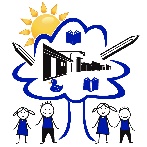 Kirk Merrington Primary SchoolClass Teacher M1 – M6Person SpecificationEvaluation Criteria		EssentialDesirableApplicationApplication formLetter of applicationReferencesFully comprehensive application formWell-structured supporting letter indicating educational beliefs and outlining experience to date.Fully supported by referencesQualificationsApplication formLetter of applicationCertificates etc.Qualified Teacher Status Evidenced in a concise well-structured application form including evidence of qualifications.Attendance at coursesFurther qualifications and/or studies relevant to the primary age rangeFirst Aid Training ExperienceApplication formLetter of applicationReferencesInterviewExperience of high quality class teaching in Key Stage 1Ability to provide a stimulating and challenging classroom environment for all pupilsExperience of curriculum planning and assessment proceduresExperience of working with SEND and high achieversSafeguarding experience in schoolExperience of working with parentsExperience of teaching in different primary school year groupsExperience of working with outside agenciesExperience of supervising other adultsSkills/knowledgeApplication formLetter of applicationReferencesInterviewLesson observationKnowledge of National Curriculum planning and assessment Knowledge and understanding of safeguarding procedures in a schoolUnderstanding of academic, social and pastoral needs of childrenAn understanding of the processes by which children learnAble to differentiate work to meet the needs of individual childrenUnderstanding and use of assessment procedures to inform learning and teaching Ability to maintain high standards of pupil behaviour Competence in the use of IT Good planning and organisational skillsGood communication and interpersonal skillsExperience of further/additional training Knowledge of an additional curriculum area or specialist areaAn understanding of a whole school approach to improvement and raising standards Familiarity with the SEN Code of Practice Evidence of creativity and innovation Experience of NC statutory requirementsFamiliarity with Read Write Inc Personal QualitiesApplication formLetter of applicationReferencesInterviewLesson observationCommitment to equal opportunities and high quality work standardsA good sense of humour with an enthusiastic and positive approach Personal commitment and drive to improve teaching and learningFlexible approach and the ability to embrace change with enthusiasm and a positive outlookThe ability to work using own initiativeAbility to work as part of a teamA commitment to the role of parents as co-educators A creative approach to learning  Have the ability to plan and work collaboratively with colleaguesTo be able to motivate children to achieve their bestExtra-curricular strengths and/or personal interests to offer to enrich the school curriculum and/or after school activitiesTo be able to monitor and lead a subject area effectively To be prepared to contribute to all aspects of school life 